Questions adapted from Score21 and SchoolNet 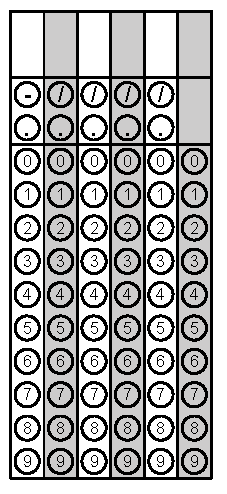 Problem 1Problem 2Gridded ResponseMondayWrite a NOW-NEXT statement for the following pattern and determine the 8th term in the pattern.4, 10, 16, 22, 28 …..Simplify the following expression with the following values: x = 4 and y = -2Problem 2TuesdayFind the smallest of three consecutive even integers such that the sum of twice the first and three times the third is fourteen more than four times the second.Write the expression in exponential form. Problem 1Wednesdayf(x) = x2 – 2x + 2; Find f(-3) To calculate the distance an object travels in a free fall we use the formulaD = ½ gt2 where t is time and g is the force of gravity on the object.  Solve this equation for t. Problem 1ThursdaySimplify.In ABC, AB  AC.  If the perimeter of the figure is 111 inches, determine the value of x. Problem 2 FridayThe sequence below shows the number of pennies Charlotte has collected over the past 5 weeks:4, 12, 36, 108, 324Write a NOW-NEXT statement that would help calculate how many pennies Charlotte will collect next week.The length of the diagonal of a picture frame is 30 cm.  If the height of the frame is 18cm, what is the area of the frame?  Round to the nearest tenth if necessary.Problem 2